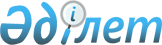 Об экспортном контроле государств-членов Таможенного союза
					
			Утративший силу
			
			
		
					Решение Комиссии таможенного союза от 17 августа 2010 года № 356. Утратил силу решением Коллегии Евразийской экономической комиссии от 13 марта 2018 года № 39.
      Сноска. Утратил силу решением Коллегии Евразийской экономической комиссии от 13.03.2018 № 39 (вступает в силу по истечении 30 календарных дней с даты его официального опубликования).
      Комиссия Таможенного союза решила:
      1. Принять к сведению информацию руководителя экспертной группы "По вопросам экспортного контроля" Д.К. Акпанбаевой о реализации мероприятий в области экспортного контроля государств – членов Таможенного союза.
      2. Утвердить План мероприятий по обеспечению экспортного контроля государств – членов Таможенного союза (прилагается).
      3. Просить Стороны принять меры по реализации Плана мероприятий, указанного в пункте 2 настоящего Решения.
      Члены Комиссии таможенного союза: ПЛАН МЕРОПРИЯТИЙ
по обеспечению экспортного контроля
государств–членов Таможенного союза
      Примечание:
      1. Проекты вышеуказанных документов за 3 месяца до указанного в Плане срока исполнения направляются Стороной – разработчиком в Секретариат Комиссии таможенного союза для последующего направления другим Сторонам для рассмотрения.
            2. Названия документов по согласованию Сторон могут уточняться
      --------------------------------------------
            [i] Госкомвоенпром – Государственный военно-промышленный Комитет Республики Беларусь
      [ii] КП МННТ – Комитет промышленности Министерства индустрии и новых технологий Республики Казахстан
      [iii] ФСТЭК России – Федеральная служба по техническому и экспортному контролю
      [iv] ФСВТС России – Федеральная служба по военно-техническому сотрудничеству
      [v] МО – Министерство обороны Республики Казахстан
					© 2012. РГП на ПХВ «Институт законодательства и правовой информации Республики Казахстан» Министерства юстиции Республики Казахстан
				
От Республики
Беларусь
От Республики
Казахстан
От Российской
Федерации
А. Кобяков
У. Шукеев
И. ШуваловУТВЕРЖДЕН
Решением Комиссии
Таможенного союза
от 17 августа 2010 г. № 356
Раздел I. Подготовка проектов международных соглашений и иных нормативных правовых актов
Раздел I. Подготовка проектов международных соглашений и иных нормативных правовых актов
Раздел I. Подготовка проектов международных соглашений и иных нормативных правовых актов
Раздел I. Подготовка проектов международных соглашений и иных нормативных правовых актов
Раздел I. Подготовка проектов международных соглашений и иных нормативных правовых актов
Раздел I. Подготовка проектов международных соглашений и иных нормативных правовых актов
Раздел I. Подготовка проектов международных соглашений и иных нормативных правовых актов
Раздел I. Подготовка проектов международных соглашений и иных нормативных правовых актов
Раздел I. Подготовка проектов международных соглашений и иных нормативных правовых актов
№
п/п
Наименование 
мероприятия
Форма
реализации
Срок 
исполнения
Разработ-
чик 
проекта
документа
Разработ-
чик 
проекта
документа
Ответственный орган Стороны
Ответственный орган Стороны
Ответственный орган Стороны
№
п/п
Наименование 
мероприятия
Форма
реализации
Срок 
исполнения
Разработ-
чик 
проекта
документа
Разработ-
чик 
проекта
документа
Республика
Беларусь
Республика
Казахстан
Российская
Федерация
1. Документы в отношении товаров и технологий двойного назначения,
подлежащих экспортному контролю:
1. Документы в отношении товаров и технологий двойного назначения,
подлежащих экспортному контролю:
1. Документы в отношении товаров и технологий двойного назначения,
подлежащих экспортному контролю:
1. Документы в отношении товаров и технологий двойного назначения,
подлежащих экспортному контролю:
1. Документы в отношении товаров и технологий двойного назначения,
подлежащих экспортному контролю:
1. Документы в отношении товаров и технологий двойного назначения,
подлежащих экспортному контролю:
1. Документы в отношении товаров и технологий двойного назначения,
подлежащих экспортному контролю:
1. Документы в отношении товаров и технологий двойного назначения,
подлежащих экспортному контролю:
1. Документы в отношении товаров и технологий двойного назначения,
подлежащих экспортному контролю:
1.1
Разработать
проект
Соглашения о
едином
порядке
экспортного
контроля
государств–
членов
Таможенного
союза.
Внесение
согласованного
Сторонами проекта
Соглашения о
едином порядке
экспортного
контроля
государств–членов
Таможенного союза
на рассмотрение
Межгоссовета
ЕврАзЭС (Высшего
органа
Таможенного
союза) на уровне
глав государств
в установленном
порядке
I квартал
2011 г.
Республика
Беларусь
Республика
Беларусь
Госкомвоен
[i]пром
КП
МИНТ[ii]
ФСТЭК
[iii]
России
1.2
Разработать
проект
Единых правил
к порядку
контроля за
осуществлением
внешнеэконо-
мических
операций
с товарами и
технологиями,
подлежащими
экспортному
контролю в
государствах
–членах
Таможенного
союза.
Внесение
согласованного
Сторонами проекта
Единых правил к
порядку контроля
за осуществлением
внешнеэконо-
мических операций
с товарами и
технологиями,
подлежащими
экспортному
контролю в
государствах–
членах
Таможенного союза
на рассмотрение
Межгоссовета
ЕврАзЭС (Высшего
органа
Таможенного
союза) на уровне
глав
правительств
в установленном
порядке
I квартал
2011 г.
Российская
Федерация
Российская
Федерация
Госком-
военпром
КП МИНТ
ФСТЭК
России
1.3
Разработать
проект
Единых
списков
товаров и
технологий,
подлежащих
экспортному
контролю в
государствах
–членах
Таможенного
союза
Внесение
согласованного
Сторонами проекта
Единых списков
товаров и
технологий,
подлежащих
экспортному
контролю в
государствах–
членах
Таможенного союза
на рассмотрение
Межгоссовета
ЕврАзЭС (Высшего
органа Таможенного
союза) на уровне
глав правительств
в установленном
порядке
I квартал
2011 г.
Российская
Федерация
Российская
Федерация
Госком-
военпром
КП МИНТ РК
ФСТЭК
России
1.4
Разработка и
утверждение
перечня
документов,
необходимых
для
реализации
Соглашения о
едином порядке
экспортного
контроля
государств–
членов
Таможенного
союза
I квартал
2011 г.
Секре-
тариат
Комиссии
Таможен-
ного
союза
Секре-
тариат
Комиссии
Таможен-
ного
союза
Госком-
военпром
КП МИНТ КР
ФСТЭК
России
1.5
Разработка и
принятие
документов,
необходимых
для реализации
Соглашения о
едином
порядке
экспортного
контроля
государств–
членов
Таможенного
союза
II квартал
2011 г.
РБ, РК, РФ
РБ, РК, РФ
Госком-
военпром
КП МИНТ КР
ФСТЭК
России
2. Документы в отношении продукции военного назначения
2. Документы в отношении продукции военного назначения
2. Документы в отношении продукции военного назначения
2. Документы в отношении продукции военного назначения
2. Документы в отношении продукции военного назначения
2. Документы в отношении продукции военного назначения
2. Документы в отношении продукции военного назначения
2. Документы в отношении продукции военного назначения
2. Документы в отношении продукции военного назначения
2.1
Разработать
проект
Соглашения о
порядке
перемещения
продукции
военного
назначения
между
государствами–
членами
Таможенного
союза, а также
через
таможенную
границу
Таможенного
союза
Внесение
согласованного
Сторонами проекта
Соглашения о
порядке
перемещения
продукции
военного
назначения между
государствами–
членами
Таможенного
союза, а также
через таможенную
границу
Таможенного
союза
на рассмотрение
Межгоссовета
ЕврАзЭС (Высшего
органа
Таможенного
союза) на уровне
глав государств
в установленном
порядке
III
квартал
2011 г.
III
квартал
2011 г.
Российская
Федерация
Госком-
военпром
КП МИНТ
ФСВТС
[iv]
России
2.2
Разработать
проект Единого
списка
продукции
военного
назначения
государств–
членов
Таможенного
союза
Внесение
согласованного
Сторонами проекта
Единого списка
продукции
военного
назначения
государств–членов
Таможенного союза
на рассмотрение
Межгоссовета
ЕврАзЭС (Высшего
органа
Таможенного
союза) на уровне
глав
правительств
в установленном
порядке
IV квартал
2011 г.
IV квартал
2011 г.
Российская
Федерация
Госком-
военпром
КП МИНТ
Миноборо-
ны России
ФСВТС
России
2.3
Разработка
и утверждение
перечня
документов,
необходимых для
реализации
Соглашения о
порядке
перемещения
продукции
военного
назначения
между
государствами–
членами
Таможенного
союза,
а также через
таможенную
границу
Таможенного
союза
II квартал
2011 г.
II квартал
2011 г.
Секрета-
риат
Комиссии
Таможен-
ного
союза
Госком-
военпром
КП МИНТ
ФСВТС
России
2.4
Разработка и
принятие
документов,
необходимых для
реализации
Соглашения о
порядке
перемещения
продукции
военного
назначения
между
государствами–
членами
Таможенного
союза, а также
через
таможенную
границу
Таможенного
союза
III
квартал
2011 г.
III
квартал
2011 г.
Республика
Казахстан
Госком-
военпром
МО [v]
ФСВТС
России
3. Документов в отношении контролируемых товаров
3. Документов в отношении контролируемых товаров
3. Документов в отношении контролируемых товаров
3. Документов в отношении контролируемых товаров
3. Документов в отношении контролируемых товаров
3. Документов в отношении контролируемых товаров
3. Документов в отношении контролируемых товаров
3. Документов в отношении контролируемых товаров
3. Документов в отношении контролируемых товаров
3.1
Разработать
проект Единого
списка товаров
Таможенного
союза,
контролируемых
по соображениям
национальной
безопасности
государств–
членов
Таможенного
союза
Внесение
согласованного
Сторонами проекта
Единого списка
товаров
Таможенного союза,
контролируемых по
соображениям
национальной
безопасности
государств–членов
Таможенного союза
на рассмотрение
Межгоссовета
ЕврАзЭС (Высшего
органа
Таможенного
союза) на уровне
глав правительств
в установленном
порядке
I квартал
2011 г.
I квартал
2011 г.
Российская
Федерация
Госком-
военпром
КП МИНТ
ФСТЭК
РОССИИ
Раздел II. Организационно-технические мероприятия
Раздел II. Организационно-технические мероприятия
Раздел II. Организационно-технические мероприятия
Раздел II. Организационно-технические мероприятия
Раздел II. Организационно-технические мероприятия
Раздел II. Организационно-технические мероприятия
Раздел II. Организационно-технические мероприятия
Раздел II. Организационно-технические мероприятия
Раздел II. Организационно-технические мероприятия
№
п/п
Наименование мероприятия
Наименование мероприятия
Срок
исполнения
Срок
исполнения
Ответственный
за исполнение
Ответственный
за исполнение
Примечание
Примечание
1.
Проведение заседаний экспертной
группы "По вопросам экспортного
контроля"
Проведение заседаний экспертной
группы "По вопросам экспортного
контроля"
ежемесячно
ежемесячно
Руководитель
экспертной группы
Руководитель
экспертной группы
2.
Проведение заседаний подгруппы
"По вопросам продукции военного
назначения"
Проведение заседаний подгруппы
"По вопросам продукции военного
назначения"
ежемесячно
ежемесячно
Руководитель
экспертной группы
Руководитель
экспертной группы
3.
Обеспечение сопряжения СИМО
ЕврАзЭС с Информационной
системой Таможенного союза в
целях обеспечения
информационного взаимодействия
между уполномоченными органами
государств–членов Таможенного
союза, осуществляющими
экспортный контроль
Обеспечение сопряжения СИМО
ЕврАзЭС с Информационной
системой Таможенного союза в
целях обеспечения
информационного взаимодействия
между уполномоченными органами
государств–членов Таможенного
союза, осуществляющими
экспортный контроль
2014 г.
2014 г.
Секретариат
Комиссии
Таможенного союза
Секретариат
Комиссии
Таможенного союза
Возможна
корректировка срока
исполнения по ходу
реализации
мероприятия
Возможна
корректировка срока
исполнения по ходу
реализации
мероприятия
4.
Проведение работ по обеспечению
признания государствами–членами
Таможенного союза лицензий
(разрешений) на ввоз и/или
вывоз товаров и технологий,
подлежащих экспортному
контролю, в том числе продукции
военного назначения, выданных
уполномоченными органами
государств–членов Таможенного
союза
Проведение работ по обеспечению
признания государствами–членами
Таможенного союза лицензий
(разрешений) на ввоз и/или
вывоз товаров и технологий,
подлежащих экспортному
контролю, в том числе продукции
военного назначения, выданных
уполномоченными органами
государств–членов Таможенного
союза
ноябрь
2010 г.
ноябрь
2010 г.
Секретариат
Комиссии
Таможенного союза
Секретариат
Комиссии
Таможенного союза
5.
Проведение работ по обеспечению
признания выдаваемых
уполномоченными
государственными органами и
организациями государств–членов
Таможенного союза заключений о
принадлежности
(непринадлежности) перемещаемых
через таможенную границу
Таможенного союза товаров к
продукции, подлежащей
экспортному контролю, в том
числе к продукции военного
назначения
Проведение работ по обеспечению
признания выдаваемых
уполномоченными
государственными органами и
организациями государств–членов
Таможенного союза заключений о
принадлежности
(непринадлежности) перемещаемых
через таможенную границу
Таможенного союза товаров к
продукции, подлежащей
экспортному контролю, в том
числе к продукции военного
назначения
ноябрь
2010 г.
ноябрь
2010 г.
Секретариат
Комиссии
Таможенного союза
Секретариат
Комиссии
Таможенного союза
6.
Проведение сравнительного
анализа правоприменительной
практики в области экспортного
контроля государств–членов
Таможенного союза с целью
выработки единого подхода в
этой сфере.
Проведение сравнительного
анализа правоприменительной
практики в области экспортного
контроля государств–членов
Таможенного союза с целью
выработки единого подхода в
этой сфере.
ноябрь
2010 г.
ноябрь
2010 г.
КП МИНТ
КП МИНТ
7.
Проведение регулярных
консультаций на уровне
уполномоченных и других органов
государств Сторон в области
продукции двойного и военного
назначения
Проведение регулярных
консультаций на уровне
уполномоченных и других органов
государств Сторон в области
продукции двойного и военного
назначения
ежеквар-
тально
2010-
2012гг.
ежеквар-
тально
2010-
2012гг.
Секретариат
Комиссии
Таможенного союза
Секретариат
Комиссии
Таможенного союза